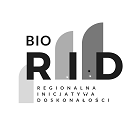 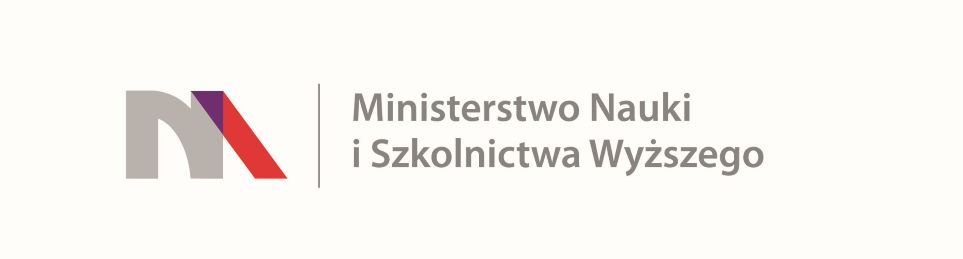 UNIWERSYTET KAZIMIERZA WIELKIEGOW BYDGOSZCZYul. Chodkiewicza 30, 85 – 064 Bydgoszcz, tel. 052 341 91 00 fax. 052 360 82 06 		NIP 5542647568 REGON 340057695www.ukw.edu.plBydgoszcz, dn. 17.11.2023 r.UKW/DZP-282-ZO-B-55/2023OGŁOSZENIE O WYNIKU POSTĘPOWANIA w TRYBIE Zapytania Ofertowego Uniwersytet Kazimierza Wielkiego w Bydgoszczy z siedzibą przy ul. Chodkiewicza 30, 85-064 Bydgoszcz informuje, iż w wyniku przeprowadzonego Zapytania Ofertowego  Nr UKW/DZP-282-ZO-55/2023 pn. „Dostawa dronu podwodnego na potrzeby UKW”   unieważniono postępowanie w związku z tym ,że wartość złożonej oferty przekracza kwotę przeznaczoną na sfinansowanie zamówienia. Zamawiający przeznaczył na sfinansowanie zamówienia kwotę 38.990,00 zł. brutto. Z-ca Kanclerza UKWmgr Mariola Majorkowska